ΔΕΛΤΙΟ ΤΥΠΟΥΘΕΜΑ : « Καθαρισμός αυτοφυούς  βλάστησης  στην  επαρχιακή οδό Μεσσήνης- Αβραμιού-Στρέφι-Αριστομένη από τα συνεργεία της  Π.Ε. Μεσσηνίας » Καθαρισμός αυτοφυούς βλάστησης επαρχιακής οδού Μεσσήνης, Αβραμιού, Στρέφι, Αριστομένη  από αύριο Παρασκευή ,  24/06/2022  μέχρι το πέρας της εκτέλεσης  των εργασιών και ώρες από 08:00 π.μ.-14:00 μ.μ. Παρακαλούνται οι οδηγοί να είναι ιδιαίτερα προσεκτικοί.Από το γραφείο Αντιπεριφερειάρχη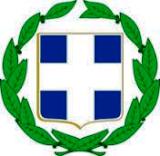 Καλαμάτα,        23/06/2022ΕΛΛΗΝΙΚΗ ΔΗΜΟΚΡΑΤΙΑΠΕΡΙΦΕΡΕΙΑ ΠΕΛΟΠΟΝΝΗΣΟΥΠΕΡΙΦΕΡΕΙΑΚΗ ΕΝΟΤΗΤΑ ΜΕΣΣΗΝΙΑΣΓΡΑΦΕΙΟ ΑΝΤΙΠΕΡΙΦΕΡΕΙΑΡΧΗ Ταχ. Δ/ση: Ψαρών 15, Καλαμάτα Ταχ. Κωδ.: 241 31✆ Τηλέφωνο: 27213 61422 E-mail: antiperiferiarxis@gmail.com Καλαμάτα,        23/06/2022